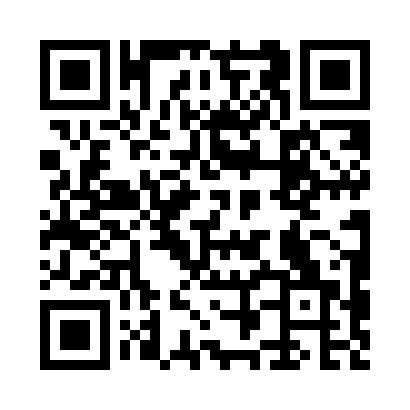 Prayer times for Loudoun Heights, Virginia, USAMon 1 Jul 2024 - Wed 31 Jul 2024High Latitude Method: Angle Based RulePrayer Calculation Method: Islamic Society of North AmericaAsar Calculation Method: ShafiPrayer times provided by https://www.salahtimes.comDateDayFajrSunriseDhuhrAsrMaghribIsha1Mon4:135:481:155:128:4110:162Tue4:145:491:155:128:4110:163Wed4:155:491:155:128:4110:164Thu4:155:501:155:128:4110:155Fri4:165:501:165:128:4110:156Sat4:175:511:165:128:4010:147Sun4:185:521:165:128:4010:148Mon4:195:521:165:138:4010:139Tue4:205:531:165:138:3910:1310Wed4:205:541:165:138:3910:1211Thu4:215:541:175:138:3810:1112Fri4:225:551:175:138:3810:1013Sat4:235:561:175:138:3810:1014Sun4:245:561:175:138:3710:0915Mon4:255:571:175:138:3610:0816Tue4:275:581:175:138:3610:0717Wed4:285:591:175:138:3510:0618Thu4:295:591:175:128:3510:0519Fri4:306:001:175:128:3410:0420Sat4:316:011:175:128:3310:0321Sun4:326:021:175:128:3210:0222Mon4:336:031:175:128:3210:0123Tue4:346:041:175:128:3110:0024Wed4:366:041:175:128:309:5925Thu4:376:051:175:118:299:5726Fri4:386:061:175:118:289:5627Sat4:396:071:175:118:279:5528Sun4:406:081:175:118:269:5429Mon4:426:091:175:108:259:5230Tue4:436:101:175:108:249:5131Wed4:446:111:175:108:239:50